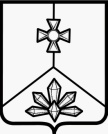     АДМИНИСТРАЦИЯ    КАВАЛЕРОВСКОГО МУНИЦИПАЛЬНОГО РАЙОНА   ПОСТАНОВЛЕНИЕ29.10.2020 г.                                            пгт  Кавалерово                                                    № 213О введении на территории Кавалеровского муниципального района режима чрезвычайной ситуацииНа основании Федерального закона от 21.12.1994 № 68-ФЗ «О защите населения и территорий от чрезвычайных ситуаций природного и техногенного характера», Постановления Правительства Российской Федерации от 30.12.2003 № 794 «О единой государственной системе предупреждения и ликвидации чрезвычайных ситуаций»,  в связи с обнаружением опасного заболевания животных - африканской чумы свиней  в личных подсобных хозяйствах, расположенных в с. Синегорье,  и в целях недопущения распространения биолого-социальной чрезвычайной ситуации на территории Кавалеровского муниципального района, руководствуясь Уставом Кавалеровского   муниципального района, администрация  Кавалеровского муниципального района, ПОСТАНОВЛЯЕТ:1.   Ввести на территории Кавалеровского муниципального района  с 08 часов 00 минут 30 октября 2020 года режим чрезвычайной ситуации муниципального характера. Установить местный  уровень реагирования. 2. Определить границы зон чрезвычайной ситуации в пределах территориальных границ Кавалеровского муниципального района.3. Ввести в действие план по предупреждению и ликвидации чрезвычайных ситуаций природного и техногенного характера на территории Кавалеровского  муниципального района.4. Для ликвидации последствий чрезвычайной ситуации задействовать силы и средства Кавалеровского звена территориальной подсистемы единой государственной системы предупреждения и ликвидации чрезвычайных ситуаций.5. Принять меры по обеспечению защиты населения от чрезвычайной ситуации и организовать работы по ее ликвидации, в соответствии с решениями комиссии по предупреждению и ликвидации чрезвычайных ситуаций и обеспечению пожарной безопасности при администрации Кавалеровского муниципального района от 29 октября 2020 года № 33 «О введении на территории Кавалеровского муниципального района режима чрезвычайной ситуации», планом действий по предупреждению и ликвидации чрезвычайных ситуаций природного и техногенного характера  на территории Кавалеровского муниципального района.6. Организационно-правовому отделу администрации Кавалеровского муниципального района (Волкова Е.В.) опубликовать настоящее постановление в средствах массовой информации и разместить на официальном сайте администрации Кавалеровского муниципального района в сети «Интернет».7.  Контроль за исполнением настоящего постановления оставляю за собой.И.о. главы Кавалеровского муниципального района - главы администрацииКавалеровского муниципального района                                             А.С. Бурая